	Ai sensi e per gli effetti degli artt. 46 e 47 del D.P.R. n. 445 del 28 dicembre 2000 e consapevole delle sanzioni penali nel caso di dichiarazioni mendaci, di formazione o uso di atti falsi richiamate dall’art. 76 del d.p.r. 445/2000, il sottoscritto dichiara che i dati contenuti nel presente documento corrispondono a verità. Inoltre, il sottoscritto autorizza al trattamento dei dati personali ai sensi e per gli effetti del d. lgs. 30 giugno 2003 n. 196 – “Codice in materia di protezione dei dati personali” e del GDPR 679/16 – “Regolamento europeo sulla protezione dei dati personali”.Orzinuovi, 30/01/2024									            Luigi FabemoliFORMATO EUROPEO PER IL CURRICULUM VITAE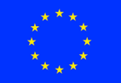 INFORMAZIONI PERSONALINome e cognomeLuigi FabemoliIndirizzoTel. Cell.                 Indirizzo e-mailNazionalità Data di nascitaESPERIENZA LAVORATIVAESPERIENZA LAVORATIVADate (da – a)Da giugno 2012 ad oggi.Nome e indirizzo del datore di lavoroSpazio Forum di Luigi Fabemoli. Tipo di azienda o settoreAzienda IndividualeTipo di impiegoLibero professionistaPrincipali mansioni e responsabilitàPsicologo iscritto all’albo A (Ordine degli psicologi della Lombardia n. 22934, 2020), insegnante tutor dell’apprendimento, orientatore, musicoterapista, psicomotricista ed operatore clinico di Training Autogeno. Valutazioni diagnostiche (referente equipe DSA riconosciuta dall’ATS di Brescia n. 81/2021), supporto psicologico.Date (da – a)Dal 2021 ad oggiNome e indirizzo del datore di lavoroIIS “Grazio Cossali”, via Milano n. – Orzinuovi (BS)Tipo di azienda o settoreIstituto d'Istruzione Superiore (MIR)Tipo di impiegoDocente di sostegno di ruolo (part-time)Principali mansioni e responsabilitàDocente di sostegnoDate (da – a)Dal 2023.Nome e indirizzo del datore di lavoroConsultori Familiari CIDAF (Via Sorelle Ambrosetti, 10, Brescia BS)Tipo di azienda o settoreFondazione Poliambulanza – Istituto Ospedaliero di BresciaTipo di impiegoPsicologo clinicoPrincipali mansioni e responsabilitàSupporto psicologico (età dello sviluppo, adulti)Date (da – a)a.s. 2022/23 e 2023/24Nome e indirizzo del datore di lavoroIst. Comprensivo Statale Orzinuovi (BS)Tipo di azienda o settoreIst. Comprensivo (sc. Infanzia, primaria e sec. di 1° grado)Tipo di impiegoPsicologo esperto in orientamento scolasticoPrincipali mansioni e responsabilitàProgetto di Orientamento alunni classi Terze della scuola Sec. I grado, per i 3 plessi dell’Istituto.Date (da – a) 2018/2019 e 2023/2024.Nome e indirizzo del datore di lavoroScuola dell’infanzia “Morando” di Lograto (BS)Tipo di azienda o settoreScuola dell’infanzia Tipo di impiegoSpecialista esterno: Musicoterapista e psicomotricistaPrincipali mansioni e responsabilitàIntervento di musicoterapia per bambini di 3 e 4 anni (100 ore)Date (da – a)Dal 2023 Nome e indirizzo del datore di lavoroUniversità Cattolica del Sacro Cuore, via Largo Gemelli 1, MilanoTipo di azienda o settoreUniversitàTipo di impiegoDocente a contrattoPrincipali mansioni e responsabilitàDocente del master II livello di “Terapie Espressive” (corso di Musicoterapia e DSA – Musicoterapia e Mutismo Selettivo)Date (da – a)Dal 2021 ad oggiNome e indirizzo del datore di lavoroUniversità Cattolica del Sacro Cuore, via Trieste, 17 – Brescia.Tipo di azienda o settoreUniversitàTipo di impiegoDocente a contratto: laboratorio di “Tecnologie dell'Informazione e della Comunicazione -TIC”Principali mansioni e responsabilitàDocente del corso abilitante al sostegno, per gli insegnanti della scuola sec di I e II grado (sede di Brescia e dal 2023 anche presso la sede di Piacenza).Date (da – a)Da Ottobre 2016 ad oggi.Nome e indirizzo del datore di lavoroCentro di Artiterapie LeccoTipo di azienda o settoreCentro di Formazione nelle ArtiterapieTipo di impiegoDocente del corso “Musicoterapia applicata: DSA”Principali mansioni e responsabilitàDocente degli alunni del III anno della scuola di musicoterapia.Date (da – a)Dal 2014 ad oggi.Nome e indirizzo del datore di lavoroUniversità Cattolica del Sacro Cuore, via Trieste, 17 – Brescia.Tipo di azienda o settoreUniversitàTipo di impiegoPrincipali mansioni e responsabilitàDocente a contratto: laboratorio di “Tecnologie Didattiche per l’Inclusione”.Collaborazione con incarico di docente all’interno del Corso di Scienze della Formazione Primaria.Date (da – a)Settembre 2021 a dicembre 2022Nome e indirizzo del datore di lavoroIst. Comprensivo Statale di Adro (BS), via Nigoline, 16Tipo di azienda o settoreIst. Comprensivo (sc. Infanzia, primaria e sec. di 1° grado)Tipo di impiegoPsicologo scolasticoPrincipali mansioni e responsabilitàVincitore del bando di reclutamento di uno psicologo per attivazione di uno sportello di ascolto psicologico – assegnazione risorse art.3, comma 1, lettera A) del D.M. n.48 2021 “Contrasto alla povertà e alla emergenza educativa” Prot. MIUR AOOBSIC835008/ 5726 del 09/08/2021Date (da – a)Giugno 2020 -febbraio 2021Nome e indirizzo del datore di lavoroSIPEM SoS ER (Emilia -Romagna), via Don Minzoni 9, ParmaTipo di azienda o settoreFederazione Società Italiana di Psicologia dell'Emergenza Social SupportTipo di impiegoTirocinio per il master universitario di II livello in “Psicologia dell’emergenza e Psicotraumatologia” (Università LUMSA di Roma)Principali mansioni e responsabilitàPartecipazione alla ricerca quali-quantitativa sul servizio “Pronto Psy” e ai focus group come osservatore; redazione della parte di psicologia dell’emergenza - intervento di supporto psicologico on line (n° verde “Emergenza solitudine” di Federanziani).Date (da – a)Dal 2014 al 2021.Nome e indirizzo del datore di lavoroUniversità Cattolica del Sacro Cuore, via Trieste, 17 – Brescia.Tipo di azienda o settoreUniversitàTipo di impiegoDocente a contratto: lab. di “Linguaggi e tecniche comunicative non verbali”. Principali mansioni e responsabilitàDocente corso abilitante al sostegno, per la scuola primaria e la sec. di I grado.Date (da – a)Dal 2008 al 2017 e dal 2018 al 2021.Nome e indirizzo del datore di lavoroI.C. di Orzinuovi, via Cernaia n.40 - Orzinuovi (BS)Tipo di azienda o settoreScuola Sec. di Primo GradoTipo di impiegoInsegnante di sostegno a tempo indeterminatoPrincipali mansioni e responsabilitàInsegnante di sostegno; Funzione strumentale al POF per gli alunni disabili e per gli alunni DSA (dal 2011 al 2013); Membro della commissione “Successo Formativo” (2016/17 e 2018/19).Date (da – a)Aprile 2019 – Marzo 2020Nome e indirizzo del datore di lavoroU.O. Neuropsichiatria dell’Infanzia e dell’AdolescenzaTipo di azienda o settoreASST – Azienda Socio Sanitaria degli Spedali Civili di BresciaTipo di impiegoTirocinio professionalizzante per l’ammissione all’Esame di Stato di abilitazione alla professione di PsicologoPrincipali mansioni e responsabilitàOsservazione setting valutativi di carattere neurocognitivo; Studio metodologie di somministraz., correzione e interpretazione di test clinici (scale intellettive, sviluppo psicomotorio, linguaggio, accesso alle funz. esecutive, abilità scolastiche); Ricerca bibliografica in merito alle ricerche in atto presso l’Unità Operativa.Date (da – a) 2018/2019.Nome e indirizzo del datore di lavoroIstituto comprensivo “G. Agosti” di Dello (BS) / Istituto comprensivo di Rudiano (BS)Tipo di azienda o settoreScuola primaria di Dello (BS) - Scuola primaria di Urago d’Oglio (BS) Tipo di impiegoSpecialista esterno: Musicoterapista e psicomotricistaPrincipali mansioni e responsabilitàIntervento di musicoterapia per alunni delle classi seconde, terze e quarte (20+24 ore)Date (da – a)2017-2018.Nome e indirizzo del datore di lavoroUfficio Scolastico Regionale della Lombardia - MilanoTipo di azienda o settoreMinistero dell’Istruzione, dell’Università e della RicercaTipo di impiegoBando: personale docente da destinare ai progetti nazionali (Prevenz. e contrasto della dispersione scolastica, con riferimento all’inclusione di alunni stranieri e con disabilità).Principali mansioni e responsabilitàMembro del Comitato di “Redazione del sito web”; gestione del sito web istituz.; Uso del Content Management System per la gestione delle pubblicazioni; Membro del Comitato “Didattica dei Media”.Date (da – a)2018-2019.Nome e indirizzo del datore di lavoroIstituto comprensivo Borgo San Giacomo (BS)Tipo di azienda o settoreScuola primaria di Quinzano d’Oglio (BS)Tipo di impiegoSpecialista esterno: MusicoterapistaPrincipali mansioni e responsabilitàIntervento di “Musicoterapia” per alunno affetto da Mutismo Selettivo (20 ore).Date (da – a)2018.Nome e indirizzo del datore di lavoroIstituto Comprensivo «G. Falcone e P. Borsellino» di Offanengo (CR)Tipo di azienda o settoreScuola dell’infanzia di Ricengo (CR)Tipo di impiegoSpecialista esperto: docente di musica, musicoterapista e psicomotricistaPrincipali mansioni e responsabilitàIntervento di “Musica, musicoterapia e psicomotricità” (20 ore)Date (da – a)Dal 2014 al 2017.Nome e indirizzo del datore di lavoroLa Scuola SpA, via A. Gramsci, 26 - BresciaTipo di azienda o settoreGruppo Editoriale.Tipo di impiegoCollaborazione con la rivista “Scuola e Didattica”.Principali mansioni e responsabilitàElaboraz. di proposte didattiche di musica, per la rivista online “Scuola e Didattica”.Date (da – a)A.S. 2015/16/17.Nome e indirizzo del datore di lavoroI.C. di Orzinuovi, via Cernaia n.40 - Orzinuovi (BS)Tipo di azienda o settoreScuola primaria di Orzinuovi e di OrzivecchiTipo di impiegoSpecialista esperto di musica e musicoterapista.Principali mansioni e responsabilitàConduzione di n° 60 +12 ore d’intervento di musica e musicoterapia come prevenz., riabilitaz. e supporto all’apprendimento. Date (da – a)Novembre 2015 – giugno 2016Nome e indirizzo del datore di lavoroIst.  “Giroldi Forcella – Ugoni”, via Servolta – Pontevico (BS)Tipo di azienda o settoreScuola dell’infanzia – paritaria.Tipo di impiegoSpecialista esperto di musica e musicoterapista.Principali mansioni e responsabilitàConduzione di n° 30 ore d’intervento di musica e musicoterapia.Date (da – a)21 marzo e 20 aprile 2015.Nome e indirizzo del datore di lavoroCesvip Lombardia, Soc. Coop. Cremona, via Antiche Fornaci 51, 26100 Cremona.Tipo di azienda o settoreCE.SVI.P. Lombardia, Centro Sviluppo Piccola e Media Impresa: Società Coop. accreditata presso la Regione Lombardia.Tipo di impiegoDocente formatore.Principali mansioni e responsabilitàCorso per insegnanti scuola dell’infanzia “Giroldi Forcella - Ugoni” di Pontevico (BS), sul tema dei “Disturbi dello Spettro Autistico e P.E.I. e buone prassi” (8 ore).Date (da – a)22 novembre 2014.Nome e indirizzo del datore di lavoroCesvip Lombardia, Soc. Coop.Cremona, via Antiche Fornaci 51, 26100 Cremona.Tipo di azienda o settoreSocietà Coop. che opera dal 1996 nell'ambito della Formaz. e dei Servizi al Lavoro, accreditata presso la Regione Lombardia.Tipo di impiegoDocente formatore. Principali mansioni e responsabilitàFormatore presso “Fondazione C. Manziana” Crema (CR), sul tema dei “BES” (4 ore).Date (da – a)Aprile 2014 – febbraio 2015.Nome e indirizzo del datore di lavoroComunità Socio-sanitaria “Enrico e Laura Nolli” – Coop. “La Nuvola”, via Convento Aguzzano, 13/L – Orzinuovi (BS)Tipo di azienda o settoreCooperativa Sociale – Impresa Sociale OnlusTipo di impiegoMusicoterapista.Principali mansioni e responsabilitàIntervento di Musicoterapia rivolto a un gruppo di adolescenti e adulti (20 ore).Date (da – a)2006–2008.Nome e indirizzo del datore di lavoroCollegio degli Angeli – viale Battisti n.15 - Treviglio (BG)Tipo di azienda o settoreScuola Sec. di I e II GradoTipo di impiegoInsegnante di musica presso la Scuola Sec. di 1° Grado e presso il Liceo Socio-psico-pedagogico, a tempo indeterminato.Principali mansioni e responsabilitàInsegnante di Musica Scuola Sec. 1° Grado e della Scuola Sec. 2° Grado; Date (da – a)2006–2007.Nome e indirizzo del datore di lavoroIst. Santa Maria degli Angeli, via Bassiche n.36 – Brescia.Tipo di azienda o settoreScuola Sec. di Primo GradoTipo di impiegoInsegnante di musica a tempo indeterminato.Principali mansioni e responsabilitàInsegnante di Musica e Responsabile delle attività artistico - musicali della scuolaDate (da – a)2003–2006.Nome e indirizzo del datore di lavoroFondaz. Educativa “Scuola Materna Garibaldi”, via Mazzini - Orzinuovi (BS).Tipo di azienda o settoreScuola dell’InfanziaTipo di impiegoInsegnante di musica con contratto a progetto.Principali mansioni e responsabilitàPropedeutica musicale agli alunni di 4-5 anniDate (da – a)2003.Nome e indirizzo del datore di lavoroCongregazione Sacra Famiglia, via Milano 81, Orzinuovi (BS)Tipo di azienda o settoreScuola PrimariaTipo di impiegoInsegnante elementare di musica di 4° livelloPrincipali mansioni e responsabilitàInsegnante di musica presso la Scuola Primaria.Date (da – a)2001–2003.Nome e indirizzo del datore di lavoroDecathlon Italia SRL, via Mattei 33 – Roncadelle (BS)Tipo di azienda o settoreNegozio di articoli sportiviTipo di impiegoCommesso a tempo indeterminatoPrincipali mansioni e responsabilitàSettore equitazione, caccia e pescaDate (da – a)2001.Nome e indirizzo del datore di lavoroITAL FOOD SRL – Brescia, loc. Campogrande.Tipo di azienda o settoreMcDonald’sTipo di impiegoDipendente 6° liv.Principali mansioni e responsabilitàCucinaISTRUZIONE E FORMAZIONEISTRUZIONE E FORMAZIONEDate2023-presumib. 2027Nome e tipo di istitutoUniversità Cattolica del Sacro Cuore - BresciaPrincipali materie / abilità professionali oggetto di studioPratica professionale nell’ambito degli attuali ordinamenti relativi ai servizi erogati dal Sistema Sanitario sia a livello nazionale che regionale, nonché dal sistema di welfare e dell’attività libero-professionale.Qualifica conseguitaScuola di specializzazione in Psicologia clinica, con rilascio del titolo di Specialista in Psicologia Clinica e abilitazione all’esercizio dell’attività psicoterapeutica.Date2024Nome e tipo di istitutoFormazione Continua in Psicologia - Partner ufficiale ed esclusivo in Italia del Polyvagal Institute (Stephen Porges e Deb Dana)Principali materie / abilità professionali oggetto di studioSviluppare consapevolezza; mappare il Sistema Nervoso Autonomo; promuovere connessioni sicure e compassionevoli.Qualifica conseguitaTrainer PolivagaleDate2024Nome e tipo di istitutoUniversità degli Studi di Ferrara (UniFe Master School)Principali materie / abilità professionali oggetto di studioConoscenze e abilità in ambito ipnotico, tali da consentire un approccio globale e integrato ai pazienti e alle loro problematiche, fondato su conoscenze avanzate di tipo anatomico, embriologico, fisiologico e fisipatologico e sulle evidenze emergenti dalla ricerca scientifica.Qualifica conseguitaCorso di Perfezionamento in Ipnosi nelle professioni sanitarieDate2024Nome e tipo di istitutoCentro Universitario Internazionale (C.U.I.)Principali materie / abilità professionali oggetto di studioMetodi e strumenti di valutazione e intervento sui riflessi primitivi o “primari”, meccanismi neurali tronco encefalici strettamente interconnessi allo sviluppo motorio e cognitivo.Qualifica conseguitaCertificazione in Terapia Riflessi Primari e Neuroscienze ClinicheDate27 luglio 2023Nome e tipo di istitutoUniversità degli Studi Guglielmo Marconi, via Plinio, 44 - RomaPrincipali materie / abilità professionali oggetto di studioConoscenze teoriche, capacità tecniche e competenze metodologiche che attengono alla costruzione e alla gestione della relazione tra lo psicologo, la sua utenza e la sua committenza, volte alla promozione di obiettivi di ricerca, valutazione, prevenzione, sviluppo e cura.Qualifica conseguitaLaurea magistrale in Psicologia clinica (votazione: 110 e lode) – Equipollenza del titolo prec.DateGennaio 2020 – 2024Nome e tipo di istitutoAetos. Scuola di Specializzazione in Psicoterapia Analitica e Transazionale ad Orientamento Sociocognitivo.Principali materie / abilità professionali oggetto di studioModelli di psicoterapia; psicodiagnostica; clinica della qualità della vita; psicologia generale e dello sviluppo; clinica e psicopatologia generale e dello sviluppo; analisi e interventi psicosociali nelle istituzioni; metodologia della ricerca in psicologia clinica; neuroscienze e psicoterapia; psicofarmacologia; clinica interculturale; psicosomatica; sessualità umana; teoria e tecnica del colloquio clinico e della psicoterapia; psicoterapia integrativa; psicoterapia della coppia; psicoterapia della famiglia.Qualifica conseguitaPsicoterapeutaDate2022Nome e tipo di istitutoCentro Studi Erickson, TrentoPrincipali materie / abilità professionali oggetto di studioI DSA, strumenti di valutazione, interpretazione dei dati, redazione della diagnosiQualifica conseguitaCorso di Alta formazione in "Disturbi Specifici dell'Apprendimento: come strutturare la diagnosi"Date2022Nome e tipo di istitutoAssociazione Nazionale Orientatori - Via Antonio Salandra, 18 RomaPrincipali materie / abilità professionali oggetto di studio“Linee guida nazionali per l’orientamento permanente” processo di crescita globale dello studente; progettazione didattica e del personale educativo; “educazione alla scelta”Qualifica conseguitaCorso di Alta Formazione "Esperto in orientamento scolastico"Date2022Nome e tipo di istitutoAssociazione EMDR Italia, MilanoPrincipali materie / abilità professionali oggetto di studioEMDR-metodo evidence-based; la ricerca scientifica sull’EMDR e le linee guida internazionali, il protocolloQualifica conseguitaEye Movement Desensitization and Reprocessing (EMDR) - Livello I e Livello IIDateMaggio 2021Nome e tipo di istitutoConsorzio Universitario Humanitas, RomaPrincipali materie / abilità professionali oggetto di studioCorso di Alta Formazione in “Tutor per i Disturbi dell’Apprendimento (DSA) e per i Disturbi dell’Attenzione e Iperattivita’ (ADHD)”Qualifica conseguitaTutor DSA e ADHDDateMarzo 2021 – dicembre 2021Nome e tipo di istitutoGiunti Psychometrics S.r.l., FirenzePrincipali materie / abilità professionali oggetto di studioMaster in psicodiagnostica: Funzionamento intellettivo e adattivo; area Personalità e Psicopatologia; area Neuropsicologia; area Psicologia giuridicaQualifica conseguitaEsperto in psicodiagnostica e inserimento nell’albo “Esperti in Psicodiagnostica” di Giunti PsychometricsDatePresumib. Dicembre 2021Nome e tipo di istitutoAspic – Psicologia Veneto.Principali materie / abilità professionali oggetto di studioTecniche del Counseling Psicologico Pluralistico Integrato per: risoluzione di problemi personali e decisionali, riduzione del disagio,potenziare le risorse e il benessere degli individui, dei gruppi; servizi consulenziali, valutazioni e colloqui di interventi; colloqui diagnostici e trattamenti psicologici.Qualifica conseguitaMaster in Counseling Psicologico e Tecniche di CoachingDateAprile 2021Nome e tipo di istitutoAssociazione Psicologi Lombardia APL- Varese.Principali materie / abilità professionali oggetto di studioCreare una buona relazione; Counseling e tecniche cognitive; counseling cognitivo comportamentale in età evolutiva.Qualifica conseguitaCorso di Alta Formazione in Counseling Psicologico con acquisizione dell’attestato di Psicologo-Professional Counselor.DateFebbraio 2021Nome e tipo di istitutoCentro Method – Struttura sanitaria accreditata dalla Regione Toscana. Perignano Lari, Pisa.Principali materie / abilità professionali oggetto di studioComunicazione e osservazione in ottica sistemico-relazionale; Organizzazione scolastica; Bisogni Educativi Speciali; attività, ambiti e progetti di intervento.Qualifica conseguitaPsicologo scolastico Sistemico-Relazionale.Date	Luglio 2020Nome e tipo di istitutoUniversità degli Studi di TriestePrincipali materie / abilità professionali oggetto di studioEsame di stato per iscrizione all’ordine degli psicologiQualifica conseguitaPsicologo clinico (Iscrizione all’albo A dell’Ordine degli Psicologi della Lombardia con n.22934)DateMaggio 2020 – marzo 2021Nome e tipo di istitutoUniversità LUMSA – Roma.Principali materie / abilità professionali oggetto di studioProcedure (triage, piani di intervento), interventi di sostegno psicologico (colloqui clinici, defusing, debriefing) nei seguenti ambiti: emergenze ospedaliere (pronto soccorso, rianimazione, medicina di urgenza, piastra chirurgica, trapianti); emergenze quotidiane (incidenti della strada, eventi con impatto sulla sicurezza collettiva o sull’ordine pubblico); maxi-emergenze (terremoti, alluvioni); psicotraumatologia (eventi critici individuali).Qualifica conseguitaMaster Universitario di II livello in Psicologia dell’emergenza e Psicotraumatologia.DateSettembre 2019 – ottobre 2020Nome e tipo di istitutoConsorzio Humanitas. RomaPrincipali materie / abilità professionali oggetto di studioLa Comunicazione Aumentativa e Alternativa (C.A.A.). Dall’intervento sulle competenze di base fino all’utilizzo di un ausilio di comunicazione.Qualifica conseguitaCorso di Alta Formazione in CAA.DateOttobre 2019 – giugno 2020Nome e tipo di istitutoUniversità degli Studi di Genova (Scienze della Formazione)Principali materie / abilità professionali oggetto di studioCertificazione Pedagogica Europea sull’uso delle Tecnologie Digitali (Didattica e risorse digitali, Realtà aumentata e immersiva, Coding e robotica, Innovazione).Qualifica conseguitaCorso di perfezionamento universitario EPICT (Tecnologie digitali per la scuola inclusiva e i bisogni educativi speciali) – 375 ore.DateAprile – novembre 2019Nome e tipo di istitutoUniversità degli Studi Brescia (Dipartimento di Scienze Cliniche e Sperimentali)Principali materie / abilità professionali oggetto di studioPsicologia Clinica Perinatale; percorso nascita. Genitorialità e origini della mente del bambino; Neonato e radici della salute mentale; Neuroscienze e psicoanalisi per la perinatalità; Promozione della Generatività, Early Child Intervention; Transculturalità. Qualifica conseguitaCorso di perfezionamento in "Psicologia clinica perinatale".Date14 marzo 2019.Nome e tipo di istitutoIstituto Universitario Salesiano Venezia (IUSVE) – Venezia MestrePrincipali materie / abilità professionali oggetto di studioPsico clinica, Psicosomatica, Clinica della qualità della vita, Art Therapy, Psico dell'integrazione educativa e scolastica, Clinica e psicopat. dello sviluppo, Psico dinamica delle relazioni oggettuali, Psico dinamica della coppia, Psico dinamica della famiglia, Psicofarmacologia, Analisi dei dati,  Metodi quantitativi di ricerca, Clinica e psicopat. generale, Sessualità umana, Epistemologia della psicologia, Metodologia e tecniche di diagnosi della personalità.Qualifica conseguitaLaurea Magistrale in “Psicologia clinica e di comunità” (votazione: 110 e lode)DateLuglio 2019.Nome e tipo di istitutoUniversità degli Studi di Padova - Dipartimento di Psicologia GeneralePrincipali materie / abilità professionali oggetto di studioCompetenze nell'ambito della psicologia cognitiva dell'apprendimento, della progettazione di interventi e delle dimensioni motivazionali dell'apprendimento.Qualifica conseguitaCorso di perfezionamento in Tutor dell’Apprendimento.Date2017.Nome e tipo di istitutoAteneo: Formazione Multidisciplinare – Milano.Principali materie / abilità professionali oggetto di studioElementi di psicomotricità nell’età evolutiva; Osservaz. psicomotoria; Elementi di bioenergetica; Vissuto psicomotorio nell’incontro; Tecniche di rilassamento; Vissuto corporeo; Il corpo nella disabilità; danzamovimentoterapia I e II.Qualifica conseguitaMaster in Psicomotricità e tecniche a mediazione corporea. Conseguimento del titolo di Psicomotricista (Albo SINP - Matricola: PS-0526).Date2017.Nome e tipo di istitutoCentro Universitario Internazionale (C.U.I.): Arezzo – Padova.Principali materie / abilità professionali oggetto di studioIl modello originario teorico e metodologico della Brief Strategic Therapy del Prof. P. Watzlawick; Principi del Cambiamento Terapeutico; la Comunicazione Terapeutica; Verbal Package ed Edit Prescrittivo; Dalla TPB al Changing Mind.Qualifica conseguitaProfessional Certificate in Terapia Psicologica Breve – Esperto in Brief Strategic Therapy.DateMarzo 2017.Nome e tipo di istitutoIstituto Universitario Salesiano Venezia (IUSVE) – Venezia MestrePrincipali materie / abilità professionali oggetto di studioPsico Generale, Sociale, Dinamica, della persona nelle organizzazioni, della personalità, dello Sviluppo, dell’educazione, della famiglia, della religione, Psicopat. generale, descrittiva, Filosofia dell’Educaz., Pedagogia, Neuroscienze, Counselling, Metodologia del lavoro scientifico, della ricerca psicologica, Storia della Psicologia, Statistica Psicometrica, Fondamenti di biologia e genetica, Orientamento educativo, Teologia dell’educazione, Etica, Deontologia.Qualifica conseguitaLaurea triennale in “Psicologia dell’Educazione” (Tesi dal titolo “Non te lo posso dire. Il Mutismo Selettivo e la musicoterapia come ausilio. Analisi di un caso”. Votazione: 110 e lode).Date2017.Nome e tipo di istitutoAssociazione Italiana Dislessia (A.I.D.)Principali materie / abilità professionali oggetto di studioCompetenza organizzativa, gestionale, osservativa, valutativa, di progettazione efficace del PDP, metodologica e didattica per sostenere l’apprendimento.Qualifica conseguitaCorso di Formazione “Dislessia Amica” (40 ore).DateDicembre 2016.Nome e tipo di istitutoElform e-learning formazioni e applicazioni s.r.l.Principali materie / abilità professionali oggetto di studioArteterapia teoria e prassi; filosofia e psicologia; Arteterapia Psicodinamica; Psicopat ed elementi di Psicoterapia; Ipnositerapia; Psico Cognitiva della terza età, Dinamica; comunicazione assertiva; L’Enneagramma; La Musica come terapia; Danzaterapia; Qualifica conseguitaMaster in Psicologia clinica: Arteterapia (100 ore).DateSettembre 2016.Nome e tipo di istitutoAssociazione Psicologi Lombardia APL- Varese.Principali materie / abilità professionali oggetto di studioCorso di altra formazione in Training autogeno: organizzazione di gruppi di T.A. in ambito pubblico e privato, favorendo il controllo dello stress e dell’ansia.Qualifica conseguitaOperatore Clinico di Training Autogeno.DateLuglio 2016.Nome e tipo di IstitutoUCL (University College London)Principali materie 7 abilità professionali oggetto di studioWorking with Selective Mutism: Children and Adolescents (Part 1 and 2) - natura, cause, diagnosi e valutazione del mutismo selettivo (SM) Qualifica conseguitaCorso di perfezionamento.DateGiugno 2016.Nome e tipo di istitutoMÁS Formación – Albacete (España). Formación Continuada de Castilla-La Mancha (Sistema Nacional de Salud).Principali materie / abilità professionali oggetto di studioCurso online “Intervención multidisciplinar en mutismo selectivo”. Strategie psicologico-educative per strutturare un corretto intervento Qualifica conseguitaEsperto in “Interventi multidisciplinari nel mutismo selettivo”.DateAprile 2016Nome e tipo di istitutoIstituto Universitario Salesiano Venezia (IUSVE) – Venezia MestrePrincipali materie / abilità professionali oggetto di studioTraining formativo sul colloquio di aiuto che radica le sue premesse fondamentali nella Coaching Psychology Qualifica conseguitaEsperto in pratica del coaching integrativo.Date2015. Nome e tipo di istitutoUniversità Cà Foscari di Venezia.Principali materie / abilità professionali oggetto di studioPsicologia; Neurofisiologia; Pedag. clinica e sociale; Antropologia; Didattica speciale; Counselling; Linguaggio e comunicazione; Educaz. e rete: narrazione, Digital Storytelling e linguaggi multimediali; Psicomotricità, Musicoterapia e PerformanceQualifica conseguitaMaster I livello in “Comunicazione e Linguaggi non verbali. Psicomotricità, Musicoterapia, Performance” (1500 ore).DateNovembre 2014. Nome e tipo di istitutoUniversità degli Studi di Ferrara; Dipartimento di Scienze Biomediche e Chirurgiche Specialistiche. Principali materie / abilità professionali oggetto di studioMusicoterapia: teorie, ambiti applicativi e tecniche; disordini movimento; Decadimento cognitiv; Cervello e Emozioni; riabilitaz. Neuromotoria e logopedica; Neurologia; Stroke, morbo di Parkinson e sclerosi multipla.Qualifica conseguitaCorso di perfezionamento in “Musica e Musicoterapia in Neurologia” (300 ore). DateLuglio 2014. Nome e tipo di istitutoAccademia musicale “Studio Musica” di Treviso (in collaborazione col Conservatorio di Musica “B. Marcello” di Venezia).Principali materie / abilità professionali oggetto di studioNozioni Acustica e Psico-Acustica; MIDI; Editing di partiture; Operazioni di editing; Analisi assistita dall'elaboratore; Analisi suono e Sound Design; sintesi musicale (MaxMSP).Qualifica conseguitaMasterclass di informatica musicale.Date2014. Nome e tipo di istitutoUniversità Cattolica di BresciaPrincipali materie / abilità professionali oggetto di studioFormulazione e gestione di progetti volti al potenziamento delle abilità cognitive, emotive e relazionali delle persone con disturbo autistico in contesti di educazione formale.Qualifica conseguitaMaster Ministeriale di I livello in “Didattica e psicopedagogia per alunni con disturbo autistico” (1500 ore). Date2014. Nome e tipo di istitutoCentro Artiterapie di Lecco.Principali materie / abilità professionali oggetto di studioMT Generale, Didattica, MT ricettiva; MT in psichiatria, in RSA, a scuola; Elementi di psicodinamica e osservazione; Psicologia dello sviluppo; Neurologia; Antropologia della musica; Neuropsicologia; Psicologia della musica; Psichiatria; Ricerca; Semiologia della musica; Lab. di ascolto, vocale e strumentale, di improvvisazione, di composizione.Qualifica conseguitaDiploma in Musicoterapia (Diploma triennale). 8 marzo 2014. Titolo tesi: “Musicoterapia e DSA. La musicoterapia nel contesto dei Disturbi Specifici di Apprendimento: prevenzione, supporto e riabilitazione”. Valutazione: 110 e lode.Date2013. Nome e tipo di istitutoUniversità degli Studi di Bergamo.Principali materie / abilità professionali oggetto di studioI D.S.A., Pedagogia e Didattica Speciale, Quadro teorico e riferimenti normativi, Tecnologie per la disabilità, Rilevazione e diagnosi dei DSA.Qualifica conseguitaMaster Ministeriale di I livello in “Didattica e psicopedagogia per i disturbi specifici di apprendimento” (1500 ore). (Marzo 2013).Date2012. Nome e tipo di istitutoCentro Studi ITARD-Vimodrone (MI) e Centro Italiano Dislessia-Monte S. Vito (AN)Principali materie / abilità professionali oggetto di studioPrevenzione, valutaz. diagnostica, Trattamento, Consulenza, Orientamento scolastico e professionale, Conduzione di screenings scolastici, Formazione.Qualifica conseguitaSpecialista nei Disturbi Specifici dell’Apprendimento (dislessia, disgrafia, discalculia, disprassie); Corso base CLIDD (32 ore).Date2011. Nome e tipo di istitutoUniversità per Stranieri Dante Alighieri di Reggio Calabria.Principali materie / abilità professionali oggetto di studioArea disciplinare Artistico – musicale.Qualifica conseguitaDiploma di Perfezionamento in Strategie e metodi di intervento sulle disabilità in ambito didattico di 1500 ore. Titolo tesi: “Il Drop-out”. Votazione pari a 100/100.Date2012. Nome e tipo di istitutoConservatorio di Musica “A. Boito” di Parma.Principali materie / abilità professionali oggetto di studioPrassi esecutiva e repertorio, Storia del teatro musicale, Arte Scenica, Lettura dello Spartito, Lingua Inglese, Informatica Musicale, Fondamenti di Composizione.Qualifica conseguitaBiennio Superiore sperimentale di II livello. Laurea specialistica in discipline musicali. Titolo tesi: “La tentazione musicale”. Votazione 106/110.Date2010. Nome e tipo di istitutoConservatorio di Musica “A. Boito” di Parma.Principali materie / abilità professionali oggetto di studioPrassi esecutiva, Musica da Camera, Storia della Musica; Letteratura Poetica e Drammatica; Arte ScenicaQualifica conseguitaMusica vocale da Camera (corso quadriennale tradizionale). Diploma in Musica Vocale da Camera conseguito il 17/02/2009, con votazione 9/10.Date2007. Nome e tipo di istitutoUniversità degli Studi di Bergamo.Principali materie / abilità professionali oggetto di studioMaterie psicopedagogiche, psicomotricità, informatica, legislazione scolastica, didattica di varie discipline scolastiche.Qualifica conseguitaAbilitazione all’insegnamento ad alunni con disabilità nella Scuola Secondaria di I e II grado. Laurea Specialistica (S.O.S.) con votazione 75/80Date2006. Nome e tipo di istitutoUniversità degli Studi di Pavia (Facoltà di Musicologia di Cremona). Lauree Specialistiche (S.I.L.S.I.S.).Principali materie / abilità professionali oggetto di studioOrdinamento Scolastico, Psico apprendimento e sviluppo, Metodologia e Didattica storia della musica, teoria musicale, Ricerca musicologica, Analisi e Composiz., Informatica musicale, Direz. di coro, Educaz. Linguistica, Lettura vocale e pianistica.Qualifica conseguitaAbilitazioni all’insegnamento della Musica nella Scuola Secondaria di I e II grado con votazioni 78/80 e 79/80.Date2003. Nome e tipo di istitutoConservatorio di Musica “F. E. Dall’Abaco” di Verona.Principali materie / abilità professionali oggetto di studioCanto, Storia della musica, Arte Scenica, Cultura musicale generale, Teoria e solfeggio, Pianoforte complementare, Letteratura poetica e drammatica.Qualifica conseguitaCanto lirico (corso quinquennale tradizionale). Diploma di canto conseguito nel 27/06/2003, con votazione 8/10Date1994. Nome e tipo di istitutoLiceo Scientifico Statale “Blaise Pascal” di Manerbio (BS) – sede di Orzinuovi (BS).Principali materie / abilità professionali oggetto di studioQualifica conseguitaDiploma di Maturità Scientifica. 1994. Voto: 58/60CAPACITÀ E COMPETENZE PERSONALICAPACITÀ E COMPETENZE PERSONALIAcquisite nel corso della vita e della carriera ma non necessariamente riconosciute da certificati e diplomi ufficiali.Acquisite nel corso della vita e della carriera ma non necessariamente riconosciute da certificati e diplomi ufficiali.MADRELINGUA:ITALIANOALTRE LINGUE:INGLESEEsame Trinity – in talking English - GRADE 7 - corrispondente al livello B2; esame di inglese presso l’Università degli Studi di Parma - livello B1, certificazioni conseguite nel 2011Capacità di lettura: eccellenteCapacità di scrittura: buonoCapacità di espressione orale: eccellenteSPAGNOLOCapacità di lettura: buonoCapacità di scrittura: buonoCapacità di espressione orale: buonoCAPACITÀ E COMPETENZE TECNICHECon computer, attrezzature specifiche, macchinari, ecc.CAPACITÀ E COMPETENZE TECNICHECon computer, attrezzature specifiche, macchinari, ecc.E.C.D.L.Titolo conseguito presso la Facoltà di Musicologia di Cremona (Università degli Studi di Pavia), in data 06/07/2006:-	Concetti base della IT;-	Uso del computer – gestione file;-	Elaborazione testi;-	Foglio elettronico;-	Database;-	Reti informatiche – internet.PATENTE O PATENTIPatente di tipo BATTIVITÀ ARTISTICHE:Partecipazione a corsi di perfezionamento in canto lirico con Walter Moore, Lucetta Bizzi, Domenico Balzani e, presso il Mozarteum di Salisburgo, con Richard Miller, Edda Moser ed Edith Mathis (2002, 2003, 2004, 2006, 2009, 2010, 2011).2002. Partecipazione come solista allo spettacolo “Il Principe Felice, presso il “Teatro Nuovo” di Verona, in collaborazione con la fondazione Arena di Verona (repliche a Desenzano del Garda);2004. Partecipazione come corista alla prima assoluta dello spettacolo “Rockquiem” di Stefan Wurz, presso il Teatro Comunale di Bolzano, con l’orchestra Haydn, diretta dal maestro Petr Rkchromcak;2004. “Incontri musicali”, presso la Pinacoteca Civica di Palazzo Chiericati di Vicenza;2004. Partecipazione come solista all’allestimento dell’intermezzo musicale “Cuori solitari” del maestro Francesco Rolle, per il Conservatorio di Musica “A. Pedrollo” di Vicenza, sotto la guida del regista, scenografo e coreografo Ulderico Manani;2005. “Incontri con la musica e la poesia”, presso il Palazzo Trissino di Vicenza;2005. Esecuzione come tenore solista della cantata “Meine Seele rühmt und Preist” BWV 189 di J. S. Bach per T e orch., presso la chiesa parrocchiale di Monteleone (PV) con l’orchestra da Camera “Ticinensis” (replica, ad ottobre, nella chiesa parrocchiale di Albuzzano – PV);2005. Partecipazione come corista all’esecuzione dell’Oratorio “Transitus animae” di L. Perosi e della messa da “Requiem” di L. Cherubini, con la partecipazione dell’orchestra “La camerata di Cremona”, presso il Teatro Ponchielli di Cremona. Direzione del maestro Marco Fracassi. (Repliche presso il Santuario “Santa Maria del fonte” di Caravaggio – BG e, nel novembre 2006, presso la sala Paolo VI di Roma);2006. “Pomeriggio musicale”, esecuzione di arie d’opera presso il Teatro San Carlino di Brescia;2009. “Percorsi 2009”, presso la Sala Verdi del conservatorio di Parma;2009. Esibizione come solista, presso il Teatro Filodrammatici di Treviglio (BG): esecuzione di brani inediti del compositore Ermanno Finardi in occasione del Concerto di Natale.Nel 2011: ruolo di Alfredo, ne “La Traviata” di G. Verdi ad Arcene (BG). Protagonista principale dell’opera “La Fine di Mozart” di M. Anzoletti, al Teatro Sociale di Trento.Partecipazione, nel ruolo di Borsa, all’allestimento de “Il Rigoletto” di G. Verdi, durante il festival estivo “Il Giglio è Lirica”, presso l’Isola del Giglio (GR). Nel 2012: ruolo di Flavio nella “Norma” di Bellini presso il teatro “Rina e Gilberto Govi” di Genova.Ruolo di “Borsa” nell’allestimento de “Il Rigoletto” presso l’Auditorium del Museo di arte moderna e contemporanea “Mart” di Rovereto. Ottobre 2012: esibizione presso l’Auditorium “San Barnaba” di Brescia, nei “Liebeslieder Walzer” di J. Brahms in collaborazione col Conservatorio di Musica “L. Marenzio” della città.Novembre 2013: esibizione presso l’Auditorium “San Barnaba” di Brescia, nei “Neue Liebeslieder Walzer” di J. Brahms in collaborazione col Conservatorio di Musica “L. Marenzio” della città.Ottobre 2014: esibizione presso l’Auditorium “San Barnaba” di Brescia, nei “Spanisches Lieder” Op.74 di R. Schumann in collaborazione col Conservatorio di Musica “L. Marenzio” della città (replica il 28/10/2014 a Cremona presso L’Auditorium della Camera di Commercio).Maggio 2015: partecipazione come corista al Concerto diretto da Ennio Morricone, presso L’Unipol Arena di Bologna.Settembre 2015: partecipazione come corista al Concerto diretto da Ennio Morricone, presso l’Arena di Verona.Settembre 2017: partecipazione come membro del coro MITO’s al concerto diretto dal maestro Pietro Salvaggio, presso la Cappella Palatina di Mantova.Dicembre 2017 partecipazione come membro del coro MITO’s, al concerto diretto dal maestro Pietro Salvaggio, presso la basilica di San Zeno (VR), replica a Bussolengo (VR)